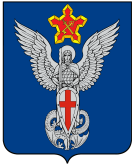 Ерзовская городская ДумаГородищенского муниципального районаВолгоградской области403010, Волгоградская область, Городищенский район, р.п. Ерзовка, ул. Мелиоративная 2,      тел. (84468) 4-78-78 тел/факс: (84468) 4-79-15РЕШЕНИЕот 15 октября 2020 года                                 №   11/3О рассмотрении заявлениягр. Наследышевой А.А.Рассмотрев заявление гр. Наследышевой А.А. по вопросу отсутствия уличного освещения по ул. Сиреневая,  р.п. Ерзовка, Ерзовская городская Дума:РЕШИЛА:Отказать в выделении денежных средств на проведение работ по устройству уличного освещения улицы Сиреневая р.п. Ерзовка.Включить в перечень планируемых работ по устройству уличного освещения по мере застройки участков, регистрации по месту жительства граждан и регистрации домовладений.Председатель Ерзовской городской Думы                                                                                                Т.В. МакаренковаГлава Ерзовского городского поселения                                                                                       С.В. Зубанков 